Otroški pevski zbor 3., 4. in 5. razredVsak teden vam bom poslala novo pesem, ki jo zapojte s pomočjo posnetka in besedila. Besedilo pesmi lahko tudi narišete. Ponovite tudi pesmi prejšnjih tednov.Ta teden vas čaka malo drugačna naloga. Ne boste samo peli, ampak boste uporabili tudi lastna glasbila, kot so plosk, tlesk in udarec po nogah.Poglej posnetek in se nauči pesmico z lastnimi glasbili. Najprej opazuj modro ptico in ponavljaj skupaj z rdečo ptico. Gibi bodo čedalje hitrejši.Zabavaj se in uživaj v glasbi.https://www.youtube.com/watch?v=aXZWgOf2lSA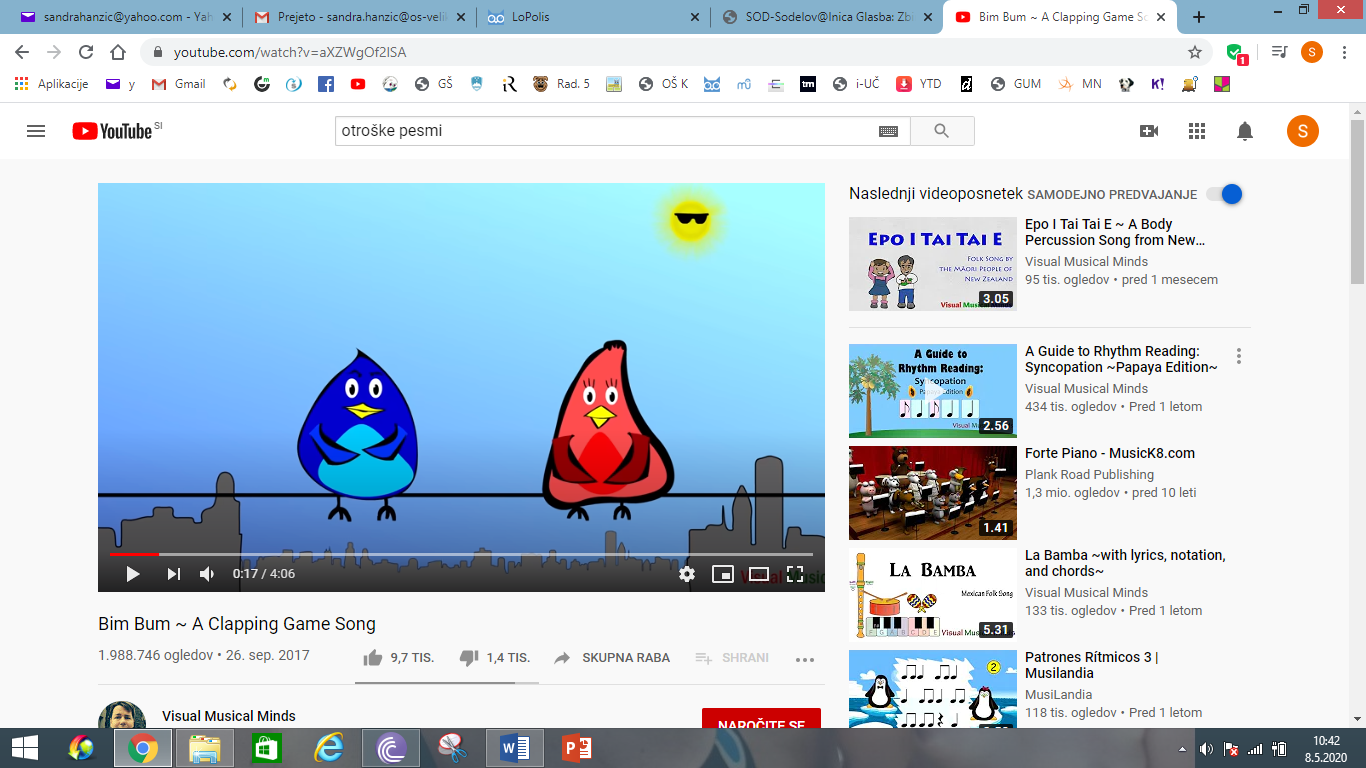 